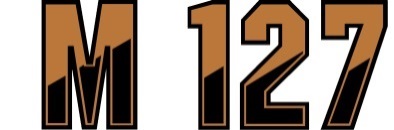 Ammattiosasto 127 viides golfmestaruuskisa järjestetään 26.9.2021 klo 12:00 Nakkilan golfkentällä.Kilpailumuoto: 	18 reiän pistebogey – kisa. (Max tasoitus 36)Erikoiskisat:		Pisin väyläavaus, väylä 12Lähimmäksi lippua, väylä 2 (greenillä)Pisin putti (greenillä), väylä 16Lähimmäksi 127 lippua, väylä 7Paras Scratch Kilpailumaksu:		Kerho maksaa kisamaksunsisältää ruoan, juomat (myös kierroksen välissä).Ilmoittautumiset:	22.9.21 klo 12.00 mennessä caddiemasterille puh. 02 5374999 tai joel.blom@nakkilagolf.fi	Ilmoita seura, hcp ruoka-allergiat.Mahdollisen HIO tekijä maksaa itse tarjoilut. 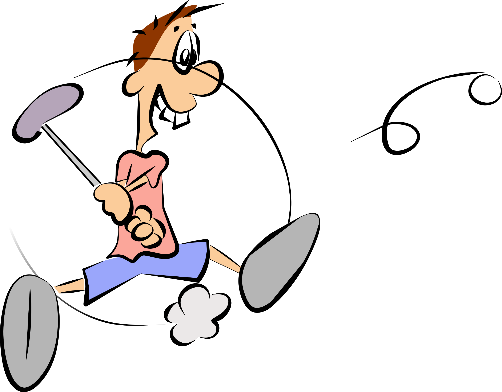 